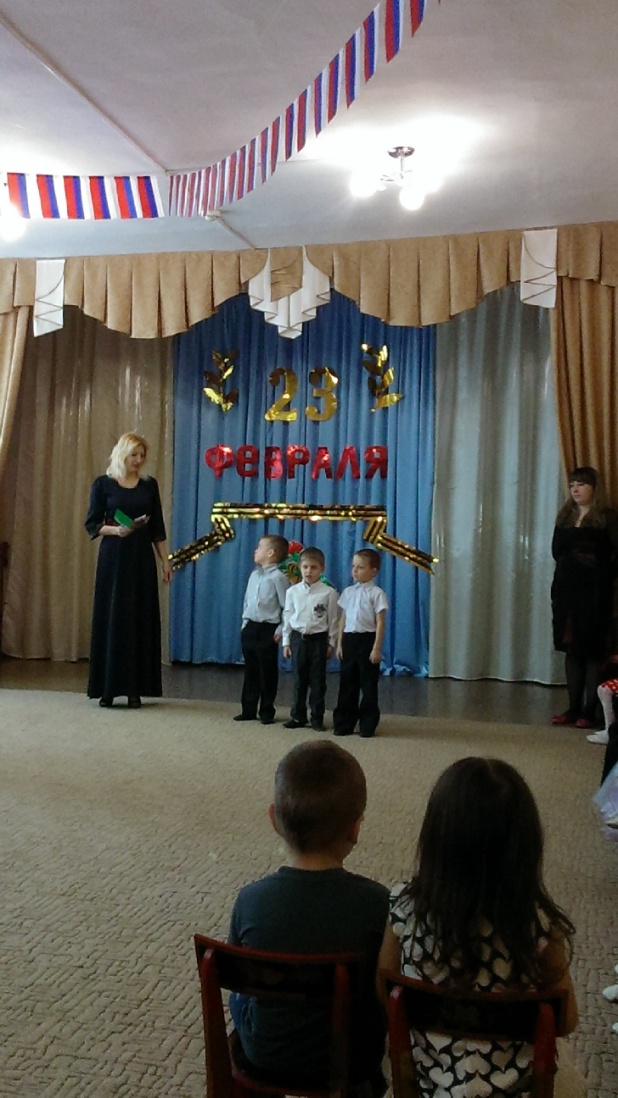 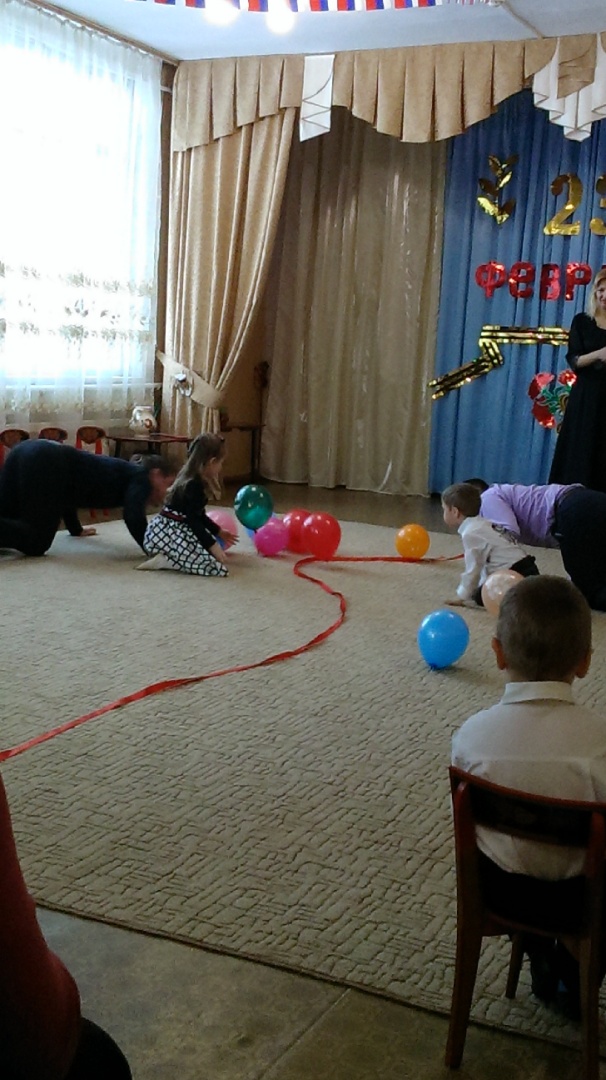                       23 февраля                    средняя группа                 2015г.
Дети входят в зал под музыку марша и остаются стоять .Вед: Много разных праздников есть в календаре, а какой же праздник бывает в феврале? Дети хором: Папин праздник. Вед Правильно ребятки, папин праздник, праздник всех мужчин и нашей смелой российской армии. 1реб.   Чтобы мирно всем жилось,             Чтобы мирно всем спалось,             Каждый день и каждый час            Зорко охраняет нас            Армия родная - Армия могучая,             Армия родная - Самая лучшая!Вед.- Вся наша огромная страна сегодня отмечает замечательный праздник День Защитника Отечества. Свою мощь, силу , красоту наша армия демонстрирует на парадах, которые проходят в больших городах .Ребята, давайте с вами  поиграем в парад, а наши папы и мамы нас поддержат!           Дети встают за ведущим, звучит маршевая музыка.                                                     Парад  (упражнение)Вед     Барабан гудит, поёт           На парад ребят зовёт.            Двадцать маленьких ребят           Зашагали на парад. (Дети маршируют)            Быстро скачет на конях           Кавалерии отряд.            Плывут по морю корабли.            Посмотрите, вот они! (Делают из ладошек "лодочки"" и покачивают ими в стороны)             В небо летчики-пилоты            Ведут большие самолеты. (Бегают по кругу, расставив руки)             А теперь нам всем пора            Крикнуть армии "Ура! "(Останавливаются и кричат "Ура! ") Зрители  хлопают в ладоши, а дети рассаживаются по своим местам. Выходят трое детей и становятся перед залом в линию. 1реб         23 февраля - зимний день, чудесный,                  23 февраля - танцы будут, песни! 2 реб        23 февраля - спляшем, погуляем,                  23 февраля - папу поздравляем! 3 реб:       23 февраля - праздник, не кончайся                 23 февраля- папа улыбайся.                    «Папа мой российский  офицер»    (солисты из подг. гр)Вед  Папа-военный - это конечно же очень замечательно, но ведь у наших пап есть еще много других профессий. И сейчас наши ребята расскажут о них:Мальчик "выезжает"в зал с игрушечным рулем в руках;Вед.                 Дрожит  мостовая и воет мотор                        Это к нам едет папа. Дети хором:   Шофёр! Мальчик "влетает" в зал, изображая самолёт;Вед.                 По синему небу летит самолёт, им управляет папа. Дети хором:   Пилот! Входит мальчик в халатике врача и с игрушечным статоскопом;Вед                   Вылечит тысячи сломанных рук в детской больнице папа. Дети хором:   Хирург! Выходит мальчик с инструментами;Вед.                 :Кран установит, почистит засор. Кто это сделает? Папа. Дети хором:    Монтёр! Вед :                  «В мире ненужной профессии нет! " - Учит нас с детства папа-поэт!Вед      У нас в зале собрались самые сильные, ловкие папы, я хочу предложить   им проверить себя в игре ,кто из них самый сильный, ловкий и умелый. Вед                 Я предлагаю нашим папам поиграть, а ребята помогут им. Правда, ребята? Дети хором:   Да!                    Игра "Силачи"       (Звучит песня "В каждом маленьком ребенке"). Дети и  их папы делятся на 2 команды по 2-4 человека. Посередине зала кладется ленточка, символизирующая границу. С обеих сторон границы лежат воздушные шарики по числу игроков. По команде воспитателя "бойцы" с обеих сторон начинают дуть на шары в направлении противника. Играем на время. На чьей территории меньше шаров, тот и выиграл .Вед   :Давайте поаплодируем нашим участникам. Спасибо им!          Нашим мальчикам есть с кого брать пример в силе, ловкости, быстроте.           Ведь недаром  ребята уже сейчас мечтают  быть солдатами!                     Песня «Молодой солдат»Вед   Сейчас  мы покажем, как  ловко ребята  сидят в седле и как научились управлять         своим конем!                        Игра  «Кавалеристы»(1ч. музыки- дети бегут галопом по кругу,  в середине стоит командир, 2ч. –бежит командир  дети стоят, командир останавливается и передает саблю, шапку и лошадь другому  ребенку. Игра повторяется)Вед    А чтобы наши папы не заскучали, мы предлагаем им сыграть еще в одну игру.          Она называется                          Игра "Переправа".В зале на полу раскладывается ортопедическая дорожка, изображая реку. Дети стоят на одной стороне "реки".Четверо пап делятся на две команды по двое. Из рук делается креслице.. Побеждает та команда, которая "переправит" больше всего детей. Вед                   Папин праздник — главный праздник                          Всех мальчишек и мужчин.                           И поздравить пап любимых мы сегодня так спешим!                           Мы желаем папам счастья, неба мирного для них!                           Мы мальчишек наших любим, уважаем от души!                           Защищать всегда нас будут, хоть пока и малыши! Вед        Сейчас дети  подготовительной группы исполнят танец.                    Танец «Граница»Вед  Все сегодня постарались: поиграли, посмеялись, но как водится всегда- нам заканчивать пора. Вед  Хоть праздник наш и подошел к концу, но не закончились еще сюрпризы для  любимых пап. Наши ребята постарались и сделали  настоящие подарки своими руками , которые  сейчас и подарят вам.В зал выносят корзинку с поделками детей. Дети дарят подарки под песню"Да здравствует сюрприз! "  Вед                Нашей армии Российской
                        День рожденья в феврале,
                        Слава ей, непобедимой,
                        Слава миру на земле!
1-й мальчик: Солдаты дружбы, мира
                         Выходят на парад,
                         Бойцы и командиры
                         Встают за рядом рад.
2-й мальчик: Солдаты охраняют и жизнь, и мир, и труд.
                         Так пусть же все ребята- счастливыми растут!
Вед                  Трубы громкие поют, нашей армии…
Все хором:     Салют!
Вед                  В космос корабли плывут, нашей армии…
Все хором:     Салют!
Вед                   На планете мир и труд, нашей армии…
Все хором:      Салют!

( Вед .благодарит  всех за участие, поздравляет еще раз с праздником, дети выходят под музыку)ГЕРОИ:        Вед,РЕПЕРТУАР :Парад (упражнение), Песня «Папа мой российский офицер», песня «Молодой солдат», Игра «Переправа», Игра «Кавалеристы», Игра «Силачи», Танец «Граница»АТРИБУТЫ:  поделки в корзине, 2 ортопедические дрожки, 10 шаров, шапка кавалериста, лошадка, сабля, руль,  большой самолет статоскоп, халат врача, инструменты слесаря